Publicado en Zaragoza el 29/07/2019 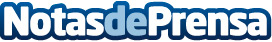 Ejercicios con mancuernas para tonificar los brazos, por mancuernas.proLas mancuernas son las herramientas más utilizadas en el gimnasio para realizar trabajos del tren superior y así lograr unos brazos fuertes y tonificadosDatos de contacto:LaraNota de prensa publicada en: https://www.notasdeprensa.es/ejercicios-con-mancuernas-para-tonificar-los Categorias: Nacional Sociedad Entretenimiento Otros deportes Consumo Fitness http://www.notasdeprensa.es